Уважаемые посетители сайта!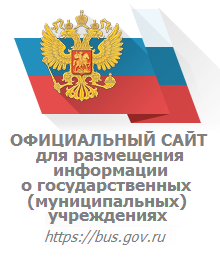 Сведения о качестве деятельности организаций, осуществляющих образовательную деятельность, расположенных на территории Ленинградской  области, размещаются на официальном сайте http://bus.gov.ru (далее – сайт bus.gov.ru).На сайте bus.gov.ru также реализована возможность оставить отзыв гражданами о качестве услуг, предоставляемых образовательной организацией (с приглашением заинтересованных лиц воспользоваться предоставленным ресурсом и принять участие в оценке деятельности образовательных организаций).Гиперссылка (возможность перехода) на сайт bus.gov.ru с результатами независимой оценки качества оказания услуг организациями социальной сферы (http://bus.gov.ru/pub/independentRating/list).ИнструкцияI. Для того, чтобы оценить учреждение необходимо:1. Зайти на сайт www.bus.gov.ru2. Выбрать регион3. В строке «поиск» набрать наименование организации4. Выбрать вкладку «Оценить»5. В появившемся окне поставить оценку (по шкале от 1 до 5)  (Чтобы оставить отзыв необходимо иметь регистрацию на портале Госуслуг)6. После выставления оценок по выбранным критериям необходимо ввести символы с картинки и выбрать кнопку «Оценить»II. Чтобы оставить отзыв о качестве услуг, предоставляемых образовательными организациями:1. Зайти на сайт www.bus.gov.ru2. Выбрать регион3. В строке поиска набрать наименование организации4. Выбрать вкладку «Оставить отзыв»  (Чтобы оставить отзыв необходимо иметь регистрацию на портале Госуслуг)5. В случае появления окна «Политика безопасности», отметить пункт галочкой и выбрать «Оставить отзыв»6. Заполнить форму